개인정보 수집·이용·제공 동의서1. 개인정보 수집 및 이용에 대한 안내동의함 □   동의 안함 □2. 개인정보 제3자 제공 및 공유 안내동의함 □   동의 안함 □20    년    월    일동의자 :               (인)     연락처 :                         법정대리인              (인)동의자가 본인인 경우 동의자란에 서명하여 주시고 만 14세 미만 미성년자의 경우, 법정대리인이 법정대리인란에 서명하여 주시기 바라며, 동의자와 법정대리인의 관계를 확인할 수 있는 서류(가족관계증명서, 주민등록등본 등)를 제출하여 주시기 바랍니다.㈜세중 귀중            담당부서 :               사번 :           담당자명 :                   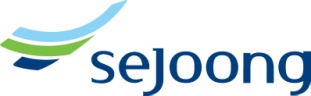 • 개인정보의 수집·이용 목적 ㈜세중(이하 회사)은 다음의 목적을 위해 고객(동반자포함)의 개인정보를 수집 및 이용합니다. 수집된 개인정보는 다음의 목적 이외의 용도로는 이용되지 않으며 수집 목적이 변경될 경우 사전에 알리고 동의를 받을 예정입니다.  - 개인의 식별, 여행 서비스 상담 및 예약내역 확인, 국내외 항공권 예약/발권, 국내외 숙박 예약, 철도 예약/발권, 렌터카 예약, 여행자보험 가입, 출국가능여부 파악, 마일리지 실적 확인, 여행관련 컨텐츠 제공, 마케팅 자료 활용, 고지사항의 전달, 서비스 제공에 따른 요금 정산• 수집하는 개인정보 항목 회사는 원활한 서비스 제공을 위해 다음과 같은 항목의 개인정보를 수집하고 있습니다. - 필수항목 : 성명, 생년월일, 성별, 연락처, 이메일, 여권정보, 항공/호텔/렌터카 예약정보, 성인구분,카드번호 및 카드유효기간(카드 결제 시), 주민등록번호(여행자보험 가입자(보험사 제출용)에 한함) - 선택항목 : 마일리지 카드정보, 주소, 회사정보, 비자정보 및 기타 요청사항• 개인정보의 보유·이용 기간 회사는 개인정보 수집 및 이용목적이 달성된 후에는 해당 정보를 지체없이 파기합니다. 단, 상법 등 관련법령의 규정 등에 의하여 다음과 같이 거래 관련 관리의무의 확인 등을 이유로 보유하여야 할 필요가 있을 경우에는 일정기간 보유합니다.- 계약 또는 청약철회 등에 관한 기록 : 5년,- 대금결제 및 재화 등의 공급에 관한 기록 : 5년- 소비자의 불만 또는 분쟁처리에 관한 기록 : 3년- 여행자보험 가입자 주민등록번호 : 보험가입 후 즉시 파기 • 고객님은 상기의 개인정보 제공 동의(수집목적, 수집항목, 보유 및 이용기간)에 대하여 거부할 권리가 있습니다. 단, 거부하실 경우 본 여행 서비스를 이용하실 수 없음을 알려드립니다. • 회사는 여행상품의 예약 및 원활한 여행서비스 제공 등을 위하여 사전에 동의를 획득한 경우에 한하여 아래와 같이 이용자의 개인정보를 제공하고 있습니다. • 고객님께서는 위의 개인정보 제3자 제공 동의에 대하여 거부할 권리가 있습니다. 단, 거부하실 경우 본 여행 서비스를 이용하실 수 없음을 미리 알려드립니다.